Кафедра «Электромеханика» образована в 1963 г. и имеет огромный опыт подготовки специалистов.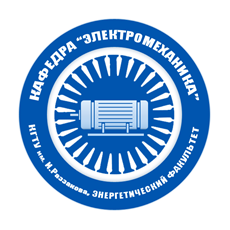 Это единственная кафедра в Кыргызстане, которая осуществляет подготовку бакалавров  по профилю:«Электрические машины и электрооборудование».     Дисциплины, которые изучают на нашем профиле дают возможность получить базовые фундаментальные знания по электротехнике и электромеханике, а также изучить современное электрооборудование, его расчет, эксплуатацию и ремонт.Кафедра имеет современную лабораторную и компьютерную базу. На кафедре работают 2 доктора и 3 кандидата технических наук.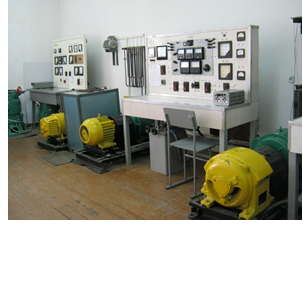 Лаборатория машин переменного тока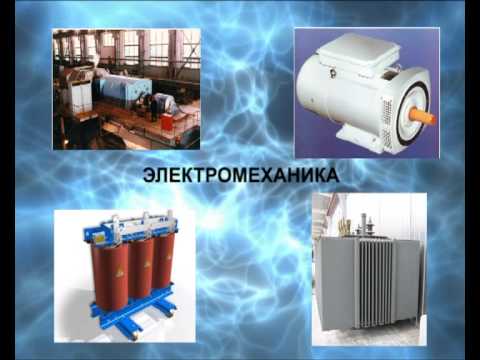 Что такоеЭЛЕКТРИЧЕСКИЕ МАШИНЫ?Это генераторы, трансформаторы и двигатели, без которых невозможно производство, передача и потребление электроэнергии.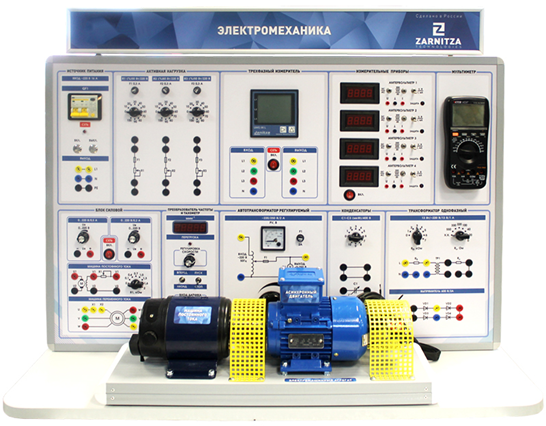 ЭЛЕКТРООБОРУДОВАНИЕ есть везде,  в промышленности, сельском  хозяйстве,  транспорте, авиации, космонавтике и т.д.      Даже дома у каждого есть электрооборудование. Это холодильник, стиральная машина, пылесос, компьютер, электродрель, миксер и т.п. А также любой современный автомобиль.  Таким образом, современная цивилизация на Земле невозможна без нашей специальности.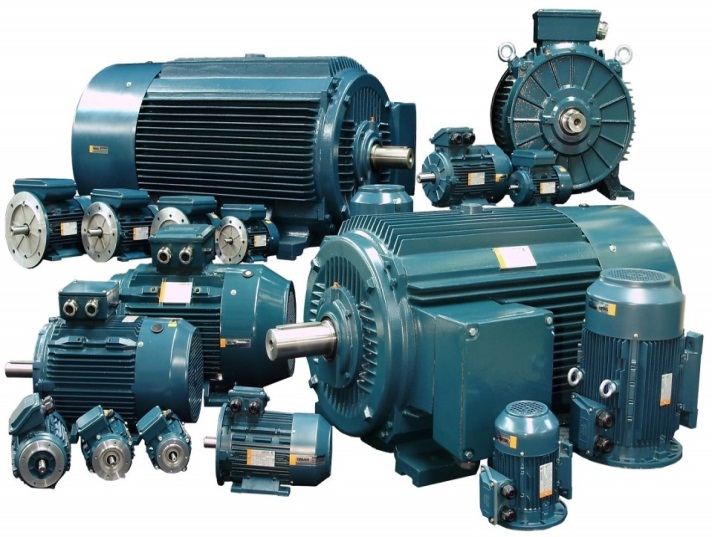 Электродвигатели для бытовых и промышленных задачОбщая информация для абитуриентовЗачисление на бюджетную и контрактную форму обучения проводится по результатам общереспубликанского тестирования. Для поступления на бюджет обязателен предметный тест (физика или математика).В дальнейшем отличники учебы имеют возможность продолжить обучение в университетах России и Казахстана.Иногородним студентам предоставляется общежитие.По окончании обучения выдается диплом государственного образца.Дополнительную  информацию можно получить на сайте КГТУ   www.kstu.kg, а также по адресу:720044, г. Бишкек, пр. Ч. Айтматова 66, КГТУ.5-й корпус, аудитория 5/306.Телефон:  (0312) 56-15-58.Для поступления в КГТУ необходимы документы:Аттестат о среднем образовании;Сертификат ОРТ; Паспорт или свидетельство о рождении (для несовершеннолетних)Копию приписного свидетельства (для военнообязанных);Шесть фотографий, размером 3 x 4 см;ТрудоустройствоНаши выпускники работают на таких известных предприятиях  и организациях:1) Компания «Кумтор»2) ОАО НЭСК3) ОсОО "Электросила"4) ОАО "Северэлектро"5) ЧУПВЭС6) ТЭЦ, г Бишкек.7) ОАО "Кыргыз лифт"8) Бишекское троллейбусное управление   9) Чакан ГЭС10) Технические службы ГКНБ, МВД, таможенные органы и многие другие предприятия и организации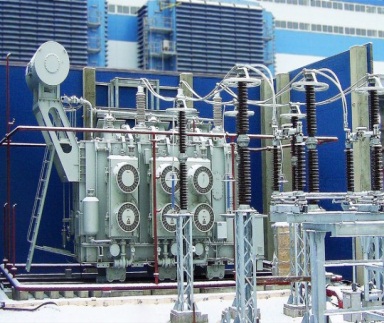 БИШКЕК 2023 г.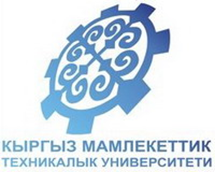 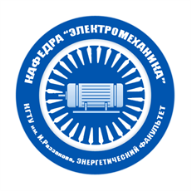 КЫРГЫЗСКИЙ ГОСУДАРСТВЕННЫЙ ТЕХНИЧЕСКИЙ УНИВЕРСИТЕТ   им. И. Раззаковаэнергетический факультетКАФЕДРА  «ЭЛЕКТРОМЕХАНИКА»Энергетический факультет                Профиль подготовкиЭлектрические машиныи электрооборудование для абитуриентов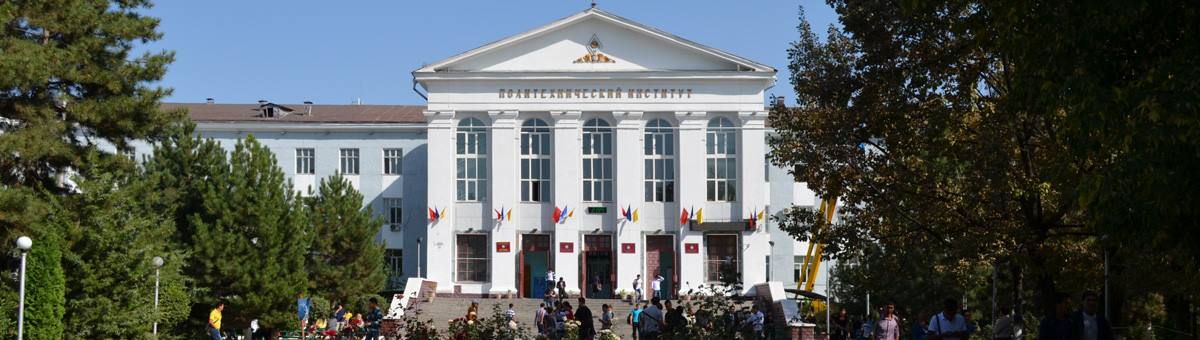 Отв. Сандыбаева А.Р.Тел.0509272788